2022年厦门一中（思明校区）高中体育类自主招生简章我校是国家中学生体育协会田径分会会员学校,福建省体育田径、游泳特色项目学校，全国排球特色校，福建省排球会员学校。学校体育是厦门一中的办学特色之一，培养了众多优秀的运动员。经市教育局同意，我校 2022年将招收一定数量的体育特长生。为公平、公正、公开地做好这项工作，特制定本方案。一、招生对象符合我市普通高中普通生报名条件的应届初中毕业生，且在学籍校有三年完整学习经历。二、招生项目及名额 共22人，具体如下：田径8名(限跑、跳类)（女生4名，男生4名。如男生未招满则招女生，女生未招满则招男生）；游泳10名；男子排球4名（其中二传1名，若二传未招满，则招其他位置）。三、培养目标培养全面发展，在田径、游泳、男子排球运动某方面特长突出的优秀高中生。为体育院校、普通高校或专业运动队输送高水平运动员。★特长生入学后必须遵守学校特长生管理规定，常年坚持参加训练，并能在高中阶段参加各级各类比赛，取得好成绩。四、报名条件1.综合素质评价毕业总评六个维度水平全部达到良好以上，“运动与健康”维度（体育特长）表现突出，具备高中学习的文化基础和学习能力，符合学校招生要求。2.体育特长生应具有良好的身体素质和较高的运动技能。(1)田径(限跑、跳类)：应具备田径运动的良好身体条件，具有田径运动良好的基本能力和运动潜力，在同年龄段田径专项身体素质属于优秀水平，初中阶段曾获全国体育项目传统学校田径冠军赛（国家体育总局田径运动管理中心和中国田径协会联合主办）个人前八名，或福建省传统校田径联赛（福建省教育厅和福建省体育局联合主办）个人前六名，或厦门市中小学生田径锦标赛（厦门市教育局和厦门市体育局联合主办）个人项目前三名，或区级比赛（厦门市各区教育局主办）个人前二名。(2)游泳：具有游泳运动良好的基本能力和运动潜力，初中阶段曾获福建省运动会游泳比赛和福建省传统校游泳联赛（福建省教育厅和福建省体育局联合主办）个人前三名以上，或厦门市中小学生游泳锦标赛（厦门市教育局和厦门市体育局联合主办）个人前二名。(3)排球：身体条件、运动素质特别突出，有排球运动潜力；在初中阶段参加过区级以上（福建省、厦门市或厦门市各区的教育行政部门主办）排球比赛（球队主力队员）。以上均须提供相关奖状、证书、证明材料(2019年7月至今），需为教育行政部门组织或参与组织的比赛。若有造假，一经发现，立即取消特长生资格。五、报名办法（一）网上报名时间：2022年4月27日— 5月5日下午4:00，逾期不再受理。（二）报名方法：网上预报名符合条件的学生登录厦门一中学校网站https://xmyz.xmedu.cn/index.html “特长生招生”栏目，仔细阅读厦门一中2022年高中体育类自主招生简章及相关文件后，按要求如实填写信息，并上传相关材料，完成网上报名工作。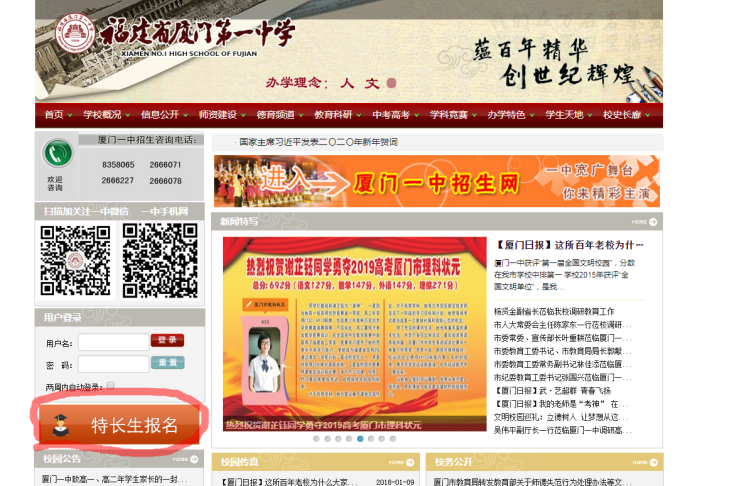 （三）报名需提供材料：     1．户口簿、二代身份证原件及复印件；2．各类比赛秩序册复印件、表彰、获奖证书原件及复印件；3. 近期正面免冠半身一寸照片1张。（四）报名注意事项：报考普通高中自主招生（包含体育艺术类自主招生、创新实验类自主招生、保送类自主招生）的考生只能选报一所学校、一个项目，不得兼报。考生已被艺术类、体育类中等职业学校提前录取的，不得再报普通高中自主招生。田径专项和游泳泳姿一经申报，不得更改。六、测试办法（一）测试时间：2022年5月 14 - 15 日 （二）测试地点：双十中学枋湖校区（三）测试内容：（详见附件）考生需参加厦门市教育局统一组织的特长测试。 七、报名资格审核（2022年5月5日～5月6日）1. 招生领导小组指定专人，根据报名条件，对学生提交的报名资料进行审核。5月7日学生可登录厦门一中报名网页查询初审结果，未通过初审者，可电话咨询2666227，并于5月7日17:30前根据初审反馈意见补交材料，逾期不再受理。若发现学生伪造报名信息或以多种身份重复报名，取消报名资格。 2. 初审通过者于5月12日17:30前上厦门一中特长生报名链接网上传签字后的确认书和承诺书。未上传确认书和承诺书者视为放弃。八、打印准考证复审通过者5月13日上厦门一中特长生报名链接网下载打印准考证。 九、录取办法及公示（一）录取办法特长测试合格（合格线为60分）且第一志愿填报我校的，在投档分不低于我校普通生最低录取分数线的65%的前提下，按特长测试成绩从高分到低分录取。出现末位特长测试成绩同分时，按中考考生投档位次依次录取，录满为止。（二）公示特长测试合格名单将于测试后一周内在厦门市教育局网站及学校网站公示。十、监督管理办法及相关电话（一）学校成立招生工作领导小组和监督小组。1. 招生工作领导小组组长：陈文强组员：陈佩玲、谢凯灵、王可怡、黄文忠、吴昕、李昂达、黄珊珊2. 监督小组组长：李忠玉组员：林静、 王晗炜（二）本方案在校务公开栏公示五天，接受群众监督。（三）招生咨询电话：2666227招生监督电话：2666228    （四）本方案未尽事宜由厦门一中招生领导小组负责解释。                          福建省厦门第一中学                                     2022年4月26日   福建省厦门第一中学办公室       2022年4月26日印发_______________________________________________________________附件12022年厦门市教育局直属公办高中体育艺术类自主招生特长测试内容（各体育项目考试备注附后）注：1.《2022年厦门市教育局直属公办高中体育艺术类自主招生特长测试内容》最终解释权归厦门市教育局所有。2.各体育项目考试备注附后。备注：附件2  ※《2022年厦门市教育局直属公办高中体育类自主招生特长测试评分标准》最终解释权归厦门市教育局所有。2022年厦门市教育局直属公办高中体育类自主招生特长测试评分标准（田径:基本素质与技能）注：100米A类标准为报考短跑、跳远专项者评分标准，B类标准为报考中长跑、跳高、三级跳远、跨栏者评分标准。2022年厦门市教育局直属公办高中体育类自主招生特长测试评分标准（田径:专项）注：跨栏项目男栏高91.4cm，间距8.9m，起点至第一栏13.72m；女栏高76cm，间距8.5m，起点至第一栏13m。2022年厦门市教育局直属公办高中体育类自主招生特长测试评分标准（男子排球）注：助跑摸高：助跑后采用双脚起跳单手摸高，记录触及的最高高度，每人试跳三次，取最高成绩，以厘米为单位，不足1厘米不计。附件3项目招生学校及人数测试内容测试时间地点田径（限跑、跳类）厦门一中（思明校区）8名（一）基本素质与技能（20分）：1．100米跑（8分）2．立定跳远（8分）3．田径专项技能（4分）：小步跑、高抬腿跑、后蹬跑、跨步跳，每小项1分，根据完成的动作质量进行评分。（二）专项测试（80分）：从个人成绩证明的项目中自选一项参加测试（限跑、跳类）。把100米作为专项的考生，得再次进行100米专项测试。说明：1.在测试中每组起跑时，如第一次起跑出现抢跑犯规，则立即召回本组所有考生重跑，再次起跑时，如任一考生抢跑，则取消该考生本项目考试资格。测试的成绩以电子设备计时计取，百分位非零进一精确到十分之一秒。2.跳远、三级跳远、投掷每个考生有三次试跳（投）机会，取最好一次成绩。3.跨栏项目男生栏高0.914m，栏间距8.9m，起点至第一栏13.72m；女生栏高0.762m，间距8.5m，起点至第一栏13m。5月14、15日双十中学枋湖校区2.游泳厦门一中（思明校区）10名（一）100米测试（泳姿自选）（70分）：按不同泳姿评分标准测评。（二）200米混合泳测试（30分）注：两项测试项目均参照国际泳联评分标准进行测评。5月14、15日双十中学枋湖校区3.男子排球厦门一中（思明校区）4名（其中二传1名，若二传未招满，则招其他位置）（一）身体条件: 身高（10分）采用电子身高体重测量仪器测量。（二）身体素质（35分）1.助跑摸高（20分）：测试方法：助跑后采用双脚起跳单手摸高，记录触及的最高高度，每人试跳三次，取最高成绩，以厘米为单位，不足1厘米不计。2.“半米字”移动速度测试（15分）：详见“备注5”说明。（三）排球专项（55分）1.网前至三米线内两人连续传、垫球（10分）：两人连续传、垫球（传垫过程中可交替使用传球或垫球技术，但传球、垫球数量须各5次以上），根据传垫动作是否标准，是否触网或出界，以及移动等实际技术运用情况进行评分。按抽签顺序搭档，出现单数时最后1人与前一位搭档。2.上手发球（20分）：详见“备注6”说明。3.扣球（25分）：（1）成功率（20分）：详见“备注7”说明。（2）技评分（5分）：助跑、起跳、空中击球（扣球力量、手型）、落地动作规范协调连贯等。4.二传不参加扣球考试，改为传球专项考试（25分）详见“备注8”说明。5月14、15日双十中学枋湖校区1.各项目均按百分制计分。2.90-100分为优秀、75-89分为良好、60-74分为及格、59分及以下为不及格。5.高中男、女排“半米字移动速度测试”说明，如图3。测试方法：①在排球场的三米线至端线设六个点(如图所示)，按序号每个点一个来回，以完成六个点的时间计取成绩，计录十分之一秒，百分位非零进一，每人两次测试机会，取最好一次成绩；②每个点摆放1个矿泉水瓶，用手将矿泉水瓶触倒；③没触倒瓶子每个加 0.5 秒；               ④没触碰瓶子每个加 1 秒。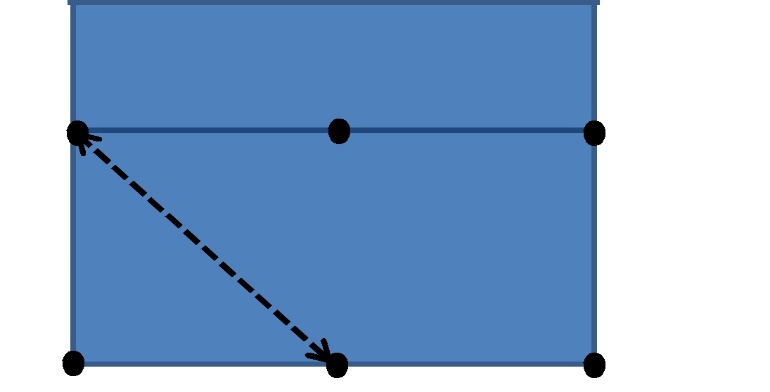 6.高中男、女排“上手发球测试”说明，如图4。测试方法：共发十个球，直线、斜线各5个，每次成功2分，球落界内在非指定区域得1分，发球失误为0分。网高男2.43米、女2.24米。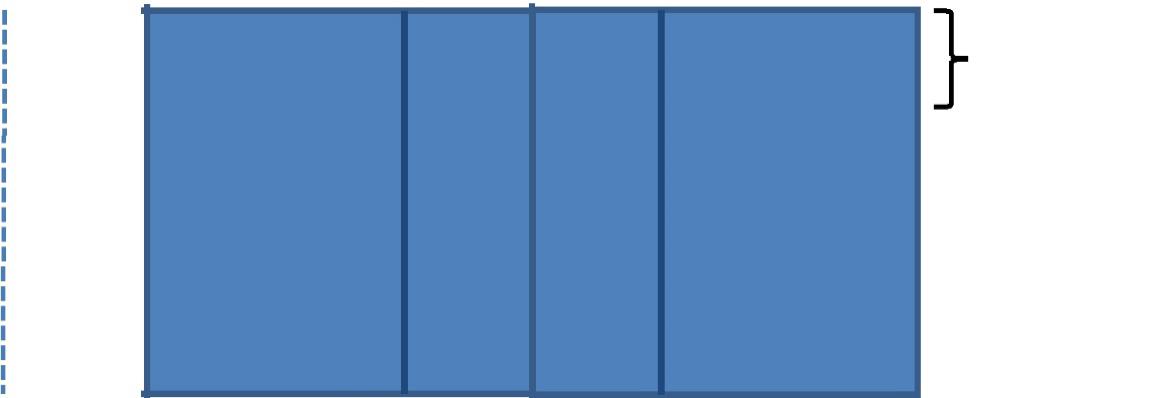 7. 高中男、女排“扣球测试”说明，如图5。测试方法：四号位自抛自扣直线、斜线各5个，直线每个成功，男生得2分，女生得1.5分，斜线每个成功，男生得2分，女生得1.5分，球落界内在非指定区域得1分，扣球失误为0分。网高男2.43米、女2.24米。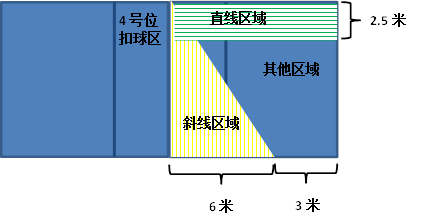 8.高中男 “传球测试”说明，如图6。测试方法：3号位自抛自传，传4号位5个球，背传2号位5个球，传近体快5个球，传3号位半高5个球，最后在2号位自抛自传4号位5个球，总共传25个球，每球1分。其中每次传球的分数由0.6分到位分和0.4分技评分组成，传球过网、球碰网、传到本方3米线外均为0分。                               图6  传球测试示意图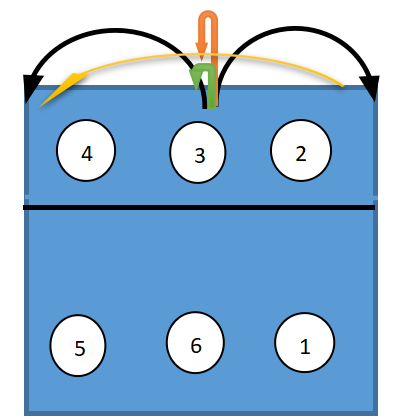 分值基本素质16分基本素质16分基本素质16分基本素质16分基本素质16分基本素质16分基本技能4分基本技能4分基本技能4分基本技能4分分值100米（s）8分100米（s）8分100米（s）8分100米（s）8分立定跳远（m）8分立定跳远（m）8分小步跑1分高抬腿跑1分后蹬跑1分跨步跳1分分值A类A类B类B类立定跳远（m）8分立定跳远（m）8分小步跑1分高抬腿跑1分后蹬跑1分跨步跳1分分值男女男女男女根据考生完成动作的质量进行评分根据考生完成动作的质量进行评分根据考生完成动作的质量进行评分根据考生完成动作的质量进行评分811.513.011.813.32.652.10根据考生完成动作的质量进行评分根据考生完成动作的质量进行评分根据考生完成动作的质量进行评分根据考生完成动作的质量进行评分7.611.613.111.913.42.602.05根据考生完成动作的质量进行评分根据考生完成动作的质量进行评分根据考生完成动作的质量进行评分根据考生完成动作的质量进行评分7.211.713.212.013.52.552.03根据考生完成动作的质量进行评分根据考生完成动作的质量进行评分根据考生完成动作的质量进行评分根据考生完成动作的质量进行评分6.811.813.312.113.62.502.00根据考生完成动作的质量进行评分根据考生完成动作的质量进行评分根据考生完成动作的质量进行评分根据考生完成动作的质量进行评分6.411.913.412.213.72.451.98根据考生完成动作的质量进行评分根据考生完成动作的质量进行评分根据考生完成动作的质量进行评分根据考生完成动作的质量进行评分612.013.512.313.82.431.95根据考生完成动作的质量进行评分根据考生完成动作的质量进行评分根据考生完成动作的质量进行评分根据考生完成动作的质量进行评分5.612.113.612.413.92.401.93根据考生完成动作的质量进行评分根据考生完成动作的质量进行评分根据考生完成动作的质量进行评分根据考生完成动作的质量进行评分5.212.213.712.514.02.381.90根据考生完成动作的质量进行评分根据考生完成动作的质量进行评分根据考生完成动作的质量进行评分根据考生完成动作的质量进行评分4.812.313.812.614.12.351.88根据考生完成动作的质量进行评分根据考生完成动作的质量进行评分根据考生完成动作的质量进行评分根据考生完成动作的质量进行评分4.412.413.912.714.22.331.85根据考生完成动作的质量进行评分根据考生完成动作的质量进行评分根据考生完成动作的质量进行评分根据考生完成动作的质量进行评分4.12.514.012.814.32.301.83根据考生完成动作的质量进行评分根据考生完成动作的质量进行评分根据考生完成动作的质量进行评分根据考生完成动作的质量进行评分3.612.614.112.914.42.281.80根据考生完成动作的质量进行评分根据考生完成动作的质量进行评分根据考生完成动作的质量进行评分根据考生完成动作的质量进行评分3.212.714.213.014.52.251.78根据考生完成动作的质量进行评分根据考生完成动作的质量进行评分根据考生完成动作的质量进行评分根据考生完成动作的质量进行评分2.812.814.313.114.62.231.75根据考生完成动作的质量进行评分根据考生完成动作的质量进行评分根据考生完成动作的质量进行评分根据考生完成动作的质量进行评分2.412.914.413.214.72.201.73根据考生完成动作的质量进行评分根据考生完成动作的质量进行评分根据考生完成动作的质量进行评分根据考生完成动作的质量进行评分213.114.613.414.92.181.70根据考生完成动作的质量进行评分根据考生完成动作的质量进行评分根据考生完成动作的质量进行评分根据考生完成动作的质量进行评分1.613.314.813.615.12.151.68根据考生完成动作的质量进行评分根据考生完成动作的质量进行评分根据考生完成动作的质量进行评分根据考生完成动作的质量进行评分1.213.515.013.815.32.131.65根据考生完成动作的质量进行评分根据考生完成动作的质量进行评分根据考生完成动作的质量进行评分根据考生完成动作的质量进行评分0.813.715.21415.52.101.63根据考生完成动作的质量进行评分根据考生完成动作的质量进行评分根据考生完成动作的质量进行评分根据考生完成动作的质量进行评分0.413.915.414.215.72.081.60根据考生完成动作的质量进行评分根据考生完成动作的质量进行评分根据考生完成动作的质量进行评分根据考生完成动作的质量进行评分分值100米100米200米200米400米400米800米800米1500米1500米3000米3000米跳高跳高跳远跳远三级跳远三级跳远跨栏跨栏分值男女男女男女男女男女男女男女男女男女男女10011.513.023.326.853.01:03.02：032：254：335：189：4011:301.831.566.55.213.611.016.015.59511.613.123.527.053.31:03.32：052：274：365：209：5011:401.811.546.45.113.410.816.115.69011.713.223.727.253.61:03.62：072：294：395：239：5511:451.791.526.35.013.210.616.215.78511.813.323.927.453.91:03.92：092：314：425：2610：0011:501.771.506.24.913.010.416.315.88011.913.424.127.654.21:04.12：112：334：455：2910：1511:551.751.486.14.812.810.216.415.97512.013.524.327.854.51:04.42：132：354：495：3210：2012:001.731.466.04.712.610.016.516.07012.113.624.528.054.81:04.72：152：374：525：3510：2512:051.711.445.94.612.49.816.616.16512.213.724.728.255.11:05.02：172：394：555：3810：3012:101.691.425.84.512.29.616.716.26012.313.824.928.455.41:05.32：192：414：585：4110：3512:151.671.405.74.412.09.416.816.35512.413.925.128.655.71:05.62：212：435：015：4410：4012:201.651.385.64.311.89.216.916.45012.514.025.328.856.01:05.92：232：455：045：4710：4512:251.631.365.54.211.69.017.016.54512.614.125.529.056.31:06.22：252：475：075：5010：5012:301.611.345.44.111.48.817.116.64012.714.225.729.256.61:06.52：272：495：105：5310：5512:351.591.325.34.011.28.617.216.73512.814.325.929.456.91:06.82：292：515：135：5611：0012:401.571.305.23.911.08.417.316.83012.914.426.129.657.21:07.12：312：535：165：5911：0512:451.551.285.13.810.88.217.416.92513.014.526.329.857.51:07.42：332：555：196：0211：1012:501.531.265.03.710.68.017.517.02013.114.626.530.057.81:07.72：352：575：226：0511：1512:551.511.244.93.610.47.817.617.11513.214.726.730.258.11:08.02：372：595：256：0811：2013:001.491.224.83.510.27.617.717.21013.314.826.930.458.41:08.32：393：015：286：1111：2513:051.471.204.73.410.07.417.817.3513.414.927.130.658.71:08.62：413：035：316：1411：3013:101.451.184.63.39.87.217.917.4身体条件（10分）身体条件（10分）身体素质（35分）身体素质（35分）身体素质（35分）身体素质（35分）排球专项（55分）排球专项（55分）排球专项（55分）排球专项（55分）排球专项（55分）排球专项（55分）排球专项（55分）排球专项（55分）排球专项（55分）分值身高（CM）10分分值助跑摸高（米）20分分值半米字移动（秒）15分传垫球分值10分分值上手发球（个）20分扣球(个）25分扣球(个）25分扣球(个）25分传球(个）25分（针对二传手）传球(个）25分（针对二传手）传球(个）25分（针对二传手）分值身高（CM）10分分值助跑摸高（米）20分分值半米字移动（秒）15分传垫球分值10分分值上手发球（个）20分成功率20分成功率20分技评分5分成功率15分成功率15分技评分10分10184203.151515”0传垫球数量达要求，且无触网无出界，传垫动作准确、规范，移动少（9-10分）；传垫球数量达要求，且无触网无出界，传垫动 作基本准确、规范，移动较大。或传垫球数量只有一项达要求，且无触网无出界，传垫动作准确、规范，移动少（6-8分）；传垫球数量两项都不达要求且传垫动作不够准确、规范，有触网或有大幅度移动等（3-5分）；传垫球数量两项都不达要求且传垫动作错误（0—2分）20102010根据扣球动作的助跑、起跳、空中击球（扣球力量、手型）、落地等动作情况给分。动作规范、协调、连贯、有效（4.5-5分）。动作较为规范、协调和连贯（3.5-4分）。能基本完成动作，但动作一般（2-3分）。动作错误(0-1.5分）。2515传球质量高，无触网无过界，动作隐蔽、准确、规范（9-10分）；传球到位率较高，个别触网或过界，动作基本准确、规范（6-8 分）；传球到位率一般，动作不够准确、规范（3-5分）；传球不到位，且传垫动作错误（0—2 分）918219.53.1414.515”1传垫球数量达要求，且无触网无出界，传垫动作准确、规范，移动少（9-10分）；传垫球数量达要求，且无触网无出界，传垫动 作基本准确、规范，移动较大。或传垫球数量只有一项达要求，且无触网无出界，传垫动作准确、规范，移动少（6-8分）；传垫球数量两项都不达要求且传垫动作不够准确、规范，有触网或有大幅度移动等（3-5分）；传垫球数量两项都不达要求且传垫动作错误（0—2分）189189根据扣球动作的助跑、起跳、空中击球（扣球力量、手型）、落地等动作情况给分。动作规范、协调、连贯、有效（4.5-5分）。动作较为规范、协调和连贯（3.5-4分）。能基本完成动作，但动作一般（2-3分）。动作错误(0-1.5分）。2414.4传球质量高，无触网无过界，动作隐蔽、准确、规范（9-10分）；传球到位率较高，个别触网或过界，动作基本准确、规范（6-8 分）；传球到位率一般，动作不够准确、规范（3-5分）；传球不到位，且传垫动作错误（0—2 分）8180193.131415”2传垫球数量达要求，且无触网无出界，传垫动作准确、规范，移动少（9-10分）；传垫球数量达要求，且无触网无出界，传垫动 作基本准确、规范，移动较大。或传垫球数量只有一项达要求，且无触网无出界，传垫动作准确、规范，移动少（6-8分）；传垫球数量两项都不达要求且传垫动作不够准确、规范，有触网或有大幅度移动等（3-5分）；传垫球数量两项都不达要求且传垫动作错误（0—2分）168168根据扣球动作的助跑、起跳、空中击球（扣球力量、手型）、落地等动作情况给分。动作规范、协调、连贯、有效（4.5-5分）。动作较为规范、协调和连贯（3.5-4分）。能基本完成动作，但动作一般（2-3分）。动作错误(0-1.5分）。2313.8传球质量高，无触网无过界，动作隐蔽、准确、规范（9-10分）；传球到位率较高，个别触网或过界，动作基本准确、规范（6-8 分）；传球到位率一般，动作不够准确、规范（3-5分）；传球不到位，且传垫动作错误（0—2 分）717818.53.1213.515”3传垫球数量达要求，且无触网无出界，传垫动作准确、规范，移动少（9-10分）；传垫球数量达要求，且无触网无出界，传垫动 作基本准确、规范，移动较大。或传垫球数量只有一项达要求，且无触网无出界，传垫动作准确、规范，移动少（6-8分）；传垫球数量两项都不达要求且传垫动作不够准确、规范，有触网或有大幅度移动等（3-5分）；传垫球数量两项都不达要求且传垫动作错误（0—2分）147147根据扣球动作的助跑、起跳、空中击球（扣球力量、手型）、落地等动作情况给分。动作规范、协调、连贯、有效（4.5-5分）。动作较为规范、协调和连贯（3.5-4分）。能基本完成动作，但动作一般（2-3分）。动作错误(0-1.5分）。2213.2传球质量高，无触网无过界，动作隐蔽、准确、规范（9-10分）；传球到位率较高，个别触网或过界，动作基本准确、规范（6-8 分）；传球到位率一般，动作不够准确、规范（3-5分）；传球不到位，且传垫动作错误（0—2 分）6176183.111315”4传垫球数量达要求，且无触网无出界，传垫动作准确、规范，移动少（9-10分）；传垫球数量达要求，且无触网无出界，传垫动 作基本准确、规范，移动较大。或传垫球数量只有一项达要求，且无触网无出界，传垫动作准确、规范，移动少（6-8分）；传垫球数量两项都不达要求且传垫动作不够准确、规范，有触网或有大幅度移动等（3-5分）；传垫球数量两项都不达要求且传垫动作错误（0—2分）126126根据扣球动作的助跑、起跳、空中击球（扣球力量、手型）、落地等动作情况给分。动作规范、协调、连贯、有效（4.5-5分）。动作较为规范、协调和连贯（3.5-4分）。能基本完成动作，但动作一般（2-3分）。动作错误(0-1.5分）。2112.6传球质量高，无触网无过界，动作隐蔽、准确、规范（9-10分）；传球到位率较高，个别触网或过界，动作基本准确、规范（6-8 分）；传球到位率一般，动作不够准确、规范（3-5分）；传球不到位，且传垫动作错误（0—2 分）517517.53.1012.515”5传垫球数量达要求，且无触网无出界，传垫动作准确、规范，移动少（9-10分）；传垫球数量达要求，且无触网无出界，传垫动 作基本准确、规范，移动较大。或传垫球数量只有一项达要求，且无触网无出界，传垫动作准确、规范，移动少（6-8分）；传垫球数量两项都不达要求且传垫动作不够准确、规范，有触网或有大幅度移动等（3-5分）；传垫球数量两项都不达要求且传垫动作错误（0—2分）105105根据扣球动作的助跑、起跳、空中击球（扣球力量、手型）、落地等动作情况给分。动作规范、协调、连贯、有效（4.5-5分）。动作较为规范、协调和连贯（3.5-4分）。能基本完成动作，但动作一般（2-3分）。动作错误(0-1.5分）。2012传球质量高，无触网无过界，动作隐蔽、准确、规范（9-10分）；传球到位率较高，个别触网或过界，动作基本准确、规范（6-8 分）；传球到位率一般，动作不够准确、规范（3-5分）；传球不到位，且传垫动作错误（0—2 分）4174173.091215”6传垫球数量达要求，且无触网无出界，传垫动作准确、规范，移动少（9-10分）；传垫球数量达要求，且无触网无出界，传垫动 作基本准确、规范，移动较大。或传垫球数量只有一项达要求，且无触网无出界，传垫动作准确、规范，移动少（6-8分）；传垫球数量两项都不达要求且传垫动作不够准确、规范，有触网或有大幅度移动等（3-5分）；传垫球数量两项都不达要求且传垫动作错误（0—2分）8484根据扣球动作的助跑、起跳、空中击球（扣球力量、手型）、落地等动作情况给分。动作规范、协调、连贯、有效（4.5-5分）。动作较为规范、协调和连贯（3.5-4分）。能基本完成动作，但动作一般（2-3分）。动作错误(0-1.5分）。1911.4传球质量高，无触网无过界，动作隐蔽、准确、规范（9-10分）；传球到位率较高，个别触网或过界，动作基本准确、规范（6-8 分）；传球到位率一般，动作不够准确、规范（3-5分）；传球不到位，且传垫动作错误（0—2 分）317316.53.0811.515”7传垫球数量达要求，且无触网无出界，传垫动作准确、规范，移动少（9-10分）；传垫球数量达要求，且无触网无出界，传垫动 作基本准确、规范，移动较大。或传垫球数量只有一项达要求，且无触网无出界，传垫动作准确、规范，移动少（6-8分）；传垫球数量两项都不达要求且传垫动作不够准确、规范，有触网或有大幅度移动等（3-5分）；传垫球数量两项都不达要求且传垫动作错误（0—2分）6363根据扣球动作的助跑、起跳、空中击球（扣球力量、手型）、落地等动作情况给分。动作规范、协调、连贯、有效（4.5-5分）。动作较为规范、协调和连贯（3.5-4分）。能基本完成动作，但动作一般（2-3分）。动作错误(0-1.5分）。1810.8传球质量高，无触网无过界，动作隐蔽、准确、规范（9-10分）；传球到位率较高，个别触网或过界，动作基本准确、规范（6-8 分）；传球到位率一般，动作不够准确、规范（3-5分）；传球不到位，且传垫动作错误（0—2 分）2172163.071115”8传垫球数量达要求，且无触网无出界，传垫动作准确、规范，移动少（9-10分）；传垫球数量达要求，且无触网无出界，传垫动 作基本准确、规范，移动较大。或传垫球数量只有一项达要求，且无触网无出界，传垫动作准确、规范，移动少（6-8分）；传垫球数量两项都不达要求且传垫动作不够准确、规范，有触网或有大幅度移动等（3-5分）；传垫球数量两项都不达要求且传垫动作错误（0—2分）4242根据扣球动作的助跑、起跳、空中击球（扣球力量、手型）、落地等动作情况给分。动作规范、协调、连贯、有效（4.5-5分）。动作较为规范、协调和连贯（3.5-4分）。能基本完成动作，但动作一般（2-3分）。动作错误(0-1.5分）。1710.2传球质量高，无触网无过界，动作隐蔽、准确、规范（9-10分）；传球到位率较高，个别触网或过界，动作基本准确、规范（6-8 分）；传球到位率一般，动作不够准确、规范（3-5分）；传球不到位，且传垫动作错误（0—2 分）117115.53.0610.515”9传垫球数量达要求，且无触网无出界，传垫动作准确、规范，移动少（9-10分）；传垫球数量达要求，且无触网无出界，传垫动 作基本准确、规范，移动较大。或传垫球数量只有一项达要求，且无触网无出界，传垫动作准确、规范，移动少（6-8分）；传垫球数量两项都不达要求且传垫动作不够准确、规范，有触网或有大幅度移动等（3-5分）；传垫球数量两项都不达要求且传垫动作错误（0—2分）2121根据扣球动作的助跑、起跳、空中击球（扣球力量、手型）、落地等动作情况给分。动作规范、协调、连贯、有效（4.5-5分）。动作较为规范、协调和连贯（3.5-4分）。能基本完成动作，但动作一般（2-3分）。动作错误(0-1.5分）。169.6传球质量高，无触网无过界，动作隐蔽、准确、规范（9-10分）；传球到位率较高，个别触网或过界，动作基本准确、规范（6-8 分）；传球到位率一般，动作不够准确、规范（3-5分）；传球不到位，且传垫动作错误（0—2 分）153.051016”0传垫球数量达要求，且无触网无出界，传垫动作准确、规范，移动少（9-10分）；传垫球数量达要求，且无触网无出界，传垫动 作基本准确、规范，移动较大。或传垫球数量只有一项达要求，且无触网无出界，传垫动作准确、规范，移动少（6-8分）；传垫球数量两项都不达要求且传垫动作不够准确、规范，有触网或有大幅度移动等（3-5分）；传垫球数量两项都不达要求且传垫动作错误（0—2分）0000根据扣球动作的助跑、起跳、空中击球（扣球力量、手型）、落地等动作情况给分。动作规范、协调、连贯、有效（4.5-5分）。动作较为规范、协调和连贯（3.5-4分）。能基本完成动作，但动作一般（2-3分）。动作错误(0-1.5分）。159传球质量高，无触网无过界，动作隐蔽、准确、规范（9-10分）；传球到位率较高，个别触网或过界，动作基本准确、规范（6-8 分）；传球到位率一般，动作不够准确、规范（3-5分）；传球不到位，且传垫动作错误（0—2 分）14.53.049.7516”1传垫球数量达要求，且无触网无出界，传垫动作准确、规范，移动少（9-10分）；传垫球数量达要求，且无触网无出界，传垫动 作基本准确、规范，移动较大。或传垫球数量只有一项达要求，且无触网无出界，传垫动作准确、规范，移动少（6-8分）；传垫球数量两项都不达要求且传垫动作不够准确、规范，有触网或有大幅度移动等（3-5分）；传垫球数量两项都不达要求且传垫动作错误（0—2分）根据扣球动作的助跑、起跳、空中击球（扣球力量、手型）、落地等动作情况给分。动作规范、协调、连贯、有效（4.5-5分）。动作较为规范、协调和连贯（3.5-4分）。能基本完成动作，但动作一般（2-3分）。动作错误(0-1.5分）。148.4传球质量高，无触网无过界，动作隐蔽、准确、规范（9-10分）；传球到位率较高，个别触网或过界，动作基本准确、规范（6-8 分）；传球到位率一般，动作不够准确、规范（3-5分）；传球不到位，且传垫动作错误（0—2 分）143.039.516”2传垫球数量达要求，且无触网无出界，传垫动作准确、规范，移动少（9-10分）；传垫球数量达要求，且无触网无出界，传垫动 作基本准确、规范，移动较大。或传垫球数量只有一项达要求，且无触网无出界，传垫动作准确、规范，移动少（6-8分）；传垫球数量两项都不达要求且传垫动作不够准确、规范，有触网或有大幅度移动等（3-5分）；传垫球数量两项都不达要求且传垫动作错误（0—2分）根据扣球动作的助跑、起跳、空中击球（扣球力量、手型）、落地等动作情况给分。动作规范、协调、连贯、有效（4.5-5分）。动作较为规范、协调和连贯（3.5-4分）。能基本完成动作，但动作一般（2-3分）。动作错误(0-1.5分）。137.8传球质量高，无触网无过界，动作隐蔽、准确、规范（9-10分）；传球到位率较高，个别触网或过界，动作基本准确、规范（6-8 分）；传球到位率一般，动作不够准确、规范（3-5分）；传球不到位，且传垫动作错误（0—2 分）13.53.019.2516”3传垫球数量达要求，且无触网无出界，传垫动作准确、规范，移动少（9-10分）；传垫球数量达要求，且无触网无出界，传垫动 作基本准确、规范，移动较大。或传垫球数量只有一项达要求，且无触网无出界，传垫动作准确、规范，移动少（6-8分）；传垫球数量两项都不达要求且传垫动作不够准确、规范，有触网或有大幅度移动等（3-5分）；传垫球数量两项都不达要求且传垫动作错误（0—2分）根据扣球动作的助跑、起跳、空中击球（扣球力量、手型）、落地等动作情况给分。动作规范、协调、连贯、有效（4.5-5分）。动作较为规范、协调和连贯（3.5-4分）。能基本完成动作，但动作一般（2-3分）。动作错误(0-1.5分）。127.2传球质量高，无触网无过界，动作隐蔽、准确、规范（9-10分）；传球到位率较高，个别触网或过界，动作基本准确、规范（6-8 分）；传球到位率一般，动作不够准确、规范（3-5分）；传球不到位，且传垫动作错误（0—2 分）133.00916”4传垫球数量达要求，且无触网无出界，传垫动作准确、规范，移动少（9-10分）；传垫球数量达要求，且无触网无出界，传垫动 作基本准确、规范，移动较大。或传垫球数量只有一项达要求，且无触网无出界，传垫动作准确、规范，移动少（6-8分）；传垫球数量两项都不达要求且传垫动作不够准确、规范，有触网或有大幅度移动等（3-5分）；传垫球数量两项都不达要求且传垫动作错误（0—2分）根据扣球动作的助跑、起跳、空中击球（扣球力量、手型）、落地等动作情况给分。动作规范、协调、连贯、有效（4.5-5分）。动作较为规范、协调和连贯（3.5-4分）。能基本完成动作，但动作一般（2-3分）。动作错误(0-1.5分）。116.6传球质量高，无触网无过界，动作隐蔽、准确、规范（9-10分）；传球到位率较高，个别触网或过界，动作基本准确、规范（6-8 分）；传球到位率一般，动作不够准确、规范（3-5分）；传球不到位，且传垫动作错误（0—2 分）12.52.998.7516”5传垫球数量达要求，且无触网无出界，传垫动作准确、规范，移动少（9-10分）；传垫球数量达要求，且无触网无出界，传垫动 作基本准确、规范，移动较大。或传垫球数量只有一项达要求，且无触网无出界，传垫动作准确、规范，移动少（6-8分）；传垫球数量两项都不达要求且传垫动作不够准确、规范，有触网或有大幅度移动等（3-5分）；传垫球数量两项都不达要求且传垫动作错误（0—2分）根据扣球动作的助跑、起跳、空中击球（扣球力量、手型）、落地等动作情况给分。动作规范、协调、连贯、有效（4.5-5分）。动作较为规范、协调和连贯（3.5-4分）。能基本完成动作，但动作一般（2-3分）。动作错误(0-1.5分）。106传球质量高，无触网无过界，动作隐蔽、准确、规范（9-10分）；传球到位率较高，个别触网或过界，动作基本准确、规范（6-8 分）；传球到位率一般，动作不够准确、规范（3-5分）；传球不到位，且传垫动作错误（0—2 分）122.988.516”6传垫球数量达要求，且无触网无出界，传垫动作准确、规范，移动少（9-10分）；传垫球数量达要求，且无触网无出界，传垫动 作基本准确、规范，移动较大。或传垫球数量只有一项达要求，且无触网无出界，传垫动作准确、规范，移动少（6-8分）；传垫球数量两项都不达要求且传垫动作不够准确、规范，有触网或有大幅度移动等（3-5分）；传垫球数量两项都不达要求且传垫动作错误（0—2分）根据扣球动作的助跑、起跳、空中击球（扣球力量、手型）、落地等动作情况给分。动作规范、协调、连贯、有效（4.5-5分）。动作较为规范、协调和连贯（3.5-4分）。能基本完成动作，但动作一般（2-3分）。动作错误(0-1.5分）。95.4传球质量高，无触网无过界，动作隐蔽、准确、规范（9-10分）；传球到位率较高，个别触网或过界，动作基本准确、规范（6-8 分）；传球到位率一般，动作不够准确、规范（3-5分）；传球不到位，且传垫动作错误（0—2 分）11.52.978.2516”7传垫球数量达要求，且无触网无出界，传垫动作准确、规范，移动少（9-10分）；传垫球数量达要求，且无触网无出界，传垫动 作基本准确、规范，移动较大。或传垫球数量只有一项达要求，且无触网无出界，传垫动作准确、规范，移动少（6-8分）；传垫球数量两项都不达要求且传垫动作不够准确、规范，有触网或有大幅度移动等（3-5分）；传垫球数量两项都不达要求且传垫动作错误（0—2分）根据扣球动作的助跑、起跳、空中击球（扣球力量、手型）、落地等动作情况给分。动作规范、协调、连贯、有效（4.5-5分）。动作较为规范、协调和连贯（3.5-4分）。能基本完成动作，但动作一般（2-3分）。动作错误(0-1.5分）。84.8传球质量高，无触网无过界，动作隐蔽、准确、规范（9-10分）；传球到位率较高，个别触网或过界，动作基本准确、规范（6-8 分）；传球到位率一般，动作不够准确、规范（3-5分）；传球不到位，且传垫动作错误（0—2 分）112.96816”8传垫球数量达要求，且无触网无出界，传垫动作准确、规范，移动少（9-10分）；传垫球数量达要求，且无触网无出界，传垫动 作基本准确、规范，移动较大。或传垫球数量只有一项达要求，且无触网无出界，传垫动作准确、规范，移动少（6-8分）；传垫球数量两项都不达要求且传垫动作不够准确、规范，有触网或有大幅度移动等（3-5分）；传垫球数量两项都不达要求且传垫动作错误（0—2分）根据扣球动作的助跑、起跳、空中击球（扣球力量、手型）、落地等动作情况给分。动作规范、协调、连贯、有效（4.5-5分）。动作较为规范、协调和连贯（3.5-4分）。能基本完成动作，但动作一般（2-3分）。动作错误(0-1.5分）。74.2传球质量高，无触网无过界，动作隐蔽、准确、规范（9-10分）；传球到位率较高，个别触网或过界，动作基本准确、规范（6-8 分）；传球到位率一般，动作不够准确、规范（3-5分）；传球不到位，且传垫动作错误（0—2 分）10.52.957.7516”9传垫球数量达要求，且无触网无出界，传垫动作准确、规范，移动少（9-10分）；传垫球数量达要求，且无触网无出界，传垫动 作基本准确、规范，移动较大。或传垫球数量只有一项达要求，且无触网无出界，传垫动作准确、规范，移动少（6-8分）；传垫球数量两项都不达要求且传垫动作不够准确、规范，有触网或有大幅度移动等（3-5分）；传垫球数量两项都不达要求且传垫动作错误（0—2分）根据扣球动作的助跑、起跳、空中击球（扣球力量、手型）、落地等动作情况给分。动作规范、协调、连贯、有效（4.5-5分）。动作较为规范、协调和连贯（3.5-4分）。能基本完成动作，但动作一般（2-3分）。动作错误(0-1.5分）。63.6传球质量高，无触网无过界，动作隐蔽、准确、规范（9-10分）；传球到位率较高，个别触网或过界，动作基本准确、规范（6-8 分）；传球到位率一般，动作不够准确、规范（3-5分）；传球不到位，且传垫动作错误（0—2 分）102.947.517”0传垫球数量达要求，且无触网无出界，传垫动作准确、规范，移动少（9-10分）；传垫球数量达要求，且无触网无出界，传垫动 作基本准确、规范，移动较大。或传垫球数量只有一项达要求，且无触网无出界，传垫动作准确、规范，移动少（6-8分）；传垫球数量两项都不达要求且传垫动作不够准确、规范，有触网或有大幅度移动等（3-5分）；传垫球数量两项都不达要求且传垫动作错误（0—2分）根据扣球动作的助跑、起跳、空中击球（扣球力量、手型）、落地等动作情况给分。动作规范、协调、连贯、有效（4.5-5分）。动作较为规范、协调和连贯（3.5-4分）。能基本完成动作，但动作一般（2-3分）。动作错误(0-1.5分）。53传球质量高，无触网无过界，动作隐蔽、准确、规范（9-10分）；传球到位率较高，个别触网或过界，动作基本准确、规范（6-8 分）；传球到位率一般，动作不够准确、规范（3-5分）；传球不到位，且传垫动作错误（0—2 分）92.937.2517”1传垫球数量达要求，且无触网无出界，传垫动作准确、规范，移动少（9-10分）；传垫球数量达要求，且无触网无出界，传垫动 作基本准确、规范，移动较大。或传垫球数量只有一项达要求，且无触网无出界，传垫动作准确、规范，移动少（6-8分）；传垫球数量两项都不达要求且传垫动作不够准确、规范，有触网或有大幅度移动等（3-5分）；传垫球数量两项都不达要求且传垫动作错误（0—2分）根据扣球动作的助跑、起跳、空中击球（扣球力量、手型）、落地等动作情况给分。动作规范、协调、连贯、有效（4.5-5分）。动作较为规范、协调和连贯（3.5-4分）。能基本完成动作，但动作一般（2-3分）。动作错误(0-1.5分）。42.4传球质量高，无触网无过界，动作隐蔽、准确、规范（9-10分）；传球到位率较高，个别触网或过界，动作基本准确、规范（6-8 分）；传球到位率一般，动作不够准确、规范（3-5分）；传球不到位，且传垫动作错误（0—2 分）82.92717”2传垫球数量达要求，且无触网无出界，传垫动作准确、规范，移动少（9-10分）；传垫球数量达要求，且无触网无出界，传垫动 作基本准确、规范，移动较大。或传垫球数量只有一项达要求，且无触网无出界，传垫动作准确、规范，移动少（6-8分）；传垫球数量两项都不达要求且传垫动作不够准确、规范，有触网或有大幅度移动等（3-5分）；传垫球数量两项都不达要求且传垫动作错误（0—2分）根据扣球动作的助跑、起跳、空中击球（扣球力量、手型）、落地等动作情况给分。动作规范、协调、连贯、有效（4.5-5分）。动作较为规范、协调和连贯（3.5-4分）。能基本完成动作，但动作一般（2-3分）。动作错误(0-1.5分）。31.8传球质量高，无触网无过界，动作隐蔽、准确、规范（9-10分）；传球到位率较高，个别触网或过界，动作基本准确、规范（6-8 分）；传球到位率一般，动作不够准确、规范（3-5分）；传球不到位，且传垫动作错误（0—2 分）72.916.517”3传垫球数量达要求，且无触网无出界，传垫动作准确、规范，移动少（9-10分）；传垫球数量达要求，且无触网无出界，传垫动 作基本准确、规范，移动较大。或传垫球数量只有一项达要求，且无触网无出界，传垫动作准确、规范，移动少（6-8分）；传垫球数量两项都不达要求且传垫动作不够准确、规范，有触网或有大幅度移动等（3-5分）；传垫球数量两项都不达要求且传垫动作错误（0—2分）根据扣球动作的助跑、起跳、空中击球（扣球力量、手型）、落地等动作情况给分。动作规范、协调、连贯、有效（4.5-5分）。动作较为规范、协调和连贯（3.5-4分）。能基本完成动作，但动作一般（2-3分）。动作错误(0-1.5分）。21.2传球质量高，无触网无过界，动作隐蔽、准确、规范（9-10分）；传球到位率较高，个别触网或过界，动作基本准确、规范（6-8 分）；传球到位率一般，动作不够准确、规范（3-5分）；传球不到位，且传垫动作错误（0—2 分）62.90617”4传垫球数量达要求，且无触网无出界，传垫动作准确、规范，移动少（9-10分）；传垫球数量达要求，且无触网无出界，传垫动 作基本准确、规范，移动较大。或传垫球数量只有一项达要求，且无触网无出界，传垫动作准确、规范，移动少（6-8分）；传垫球数量两项都不达要求且传垫动作不够准确、规范，有触网或有大幅度移动等（3-5分）；传垫球数量两项都不达要求且传垫动作错误（0—2分）根据扣球动作的助跑、起跳、空中击球（扣球力量、手型）、落地等动作情况给分。动作规范、协调、连贯、有效（4.5-5分）。动作较为规范、协调和连贯（3.5-4分）。能基本完成动作，但动作一般（2-3分）。动作错误(0-1.5分）。10.6传球质量高，无触网无过界，动作隐蔽、准确、规范（9-10分）；传球到位率较高，个别触网或过界，动作基本准确、规范（6-8 分）；传球到位率一般，动作不够准确、规范（3-5分）；传球不到位，且传垫动作错误（0—2 分）52.895.517”5传垫球数量达要求，且无触网无出界，传垫动作准确、规范，移动少（9-10分）；传垫球数量达要求，且无触网无出界，传垫动 作基本准确、规范，移动较大。或传垫球数量只有一项达要求，且无触网无出界，传垫动作准确、规范，移动少（6-8分）；传垫球数量两项都不达要求且传垫动作不够准确、规范，有触网或有大幅度移动等（3-5分）；传垫球数量两项都不达要求且传垫动作错误（0—2分）根据扣球动作的助跑、起跳、空中击球（扣球力量、手型）、落地等动作情况给分。动作规范、协调、连贯、有效（4.5-5分）。动作较为规范、协调和连贯（3.5-4分）。能基本完成动作，但动作一般（2-3分）。动作错误(0-1.5分）。传球质量高，无触网无过界，动作隐蔽、准确、规范（9-10分）；传球到位率较高，个别触网或过界，动作基本准确、规范（6-8 分）；传球到位率一般，动作不够准确、规范（3-5分）；传球不到位，且传垫动作错误（0—2 分）42.88517”6传垫球数量达要求，且无触网无出界，传垫动作准确、规范，移动少（9-10分）；传垫球数量达要求，且无触网无出界，传垫动 作基本准确、规范，移动较大。或传垫球数量只有一项达要求，且无触网无出界，传垫动作准确、规范，移动少（6-8分）；传垫球数量两项都不达要求且传垫动作不够准确、规范，有触网或有大幅度移动等（3-5分）；传垫球数量两项都不达要求且传垫动作错误（0—2分）根据扣球动作的助跑、起跳、空中击球（扣球力量、手型）、落地等动作情况给分。动作规范、协调、连贯、有效（4.5-5分）。动作较为规范、协调和连贯（3.5-4分）。能基本完成动作，但动作一般（2-3分）。动作错误(0-1.5分）。传球质量高，无触网无过界，动作隐蔽、准确、规范（9-10分）；传球到位率较高，个别触网或过界，动作基本准确、规范（6-8 分）；传球到位率一般，动作不够准确、规范（3-5分）；传球不到位，且传垫动作错误（0—2 分）32.874.517”7传垫球数量达要求，且无触网无出界，传垫动作准确、规范，移动少（9-10分）；传垫球数量达要求，且无触网无出界，传垫动 作基本准确、规范，移动较大。或传垫球数量只有一项达要求，且无触网无出界，传垫动作准确、规范，移动少（6-8分）；传垫球数量两项都不达要求且传垫动作不够准确、规范，有触网或有大幅度移动等（3-5分）；传垫球数量两项都不达要求且传垫动作错误（0—2分）根据扣球动作的助跑、起跳、空中击球（扣球力量、手型）、落地等动作情况给分。动作规范、协调、连贯、有效（4.5-5分）。动作较为规范、协调和连贯（3.5-4分）。能基本完成动作，但动作一般（2-3分）。动作错误(0-1.5分）。传球质量高，无触网无过界，动作隐蔽、准确、规范（9-10分）；传球到位率较高，个别触网或过界，动作基本准确、规范（6-8 分）；传球到位率一般，动作不够准确、规范（3-5分）；传球不到位，且传垫动作错误（0—2 分）22.86417”8传垫球数量达要求，且无触网无出界，传垫动作准确、规范，移动少（9-10分）；传垫球数量达要求，且无触网无出界，传垫动 作基本准确、规范，移动较大。或传垫球数量只有一项达要求，且无触网无出界，传垫动作准确、规范，移动少（6-8分）；传垫球数量两项都不达要求且传垫动作不够准确、规范，有触网或有大幅度移动等（3-5分）；传垫球数量两项都不达要求且传垫动作错误（0—2分）根据扣球动作的助跑、起跳、空中击球（扣球力量、手型）、落地等动作情况给分。动作规范、协调、连贯、有效（4.5-5分）。动作较为规范、协调和连贯（3.5-4分）。能基本完成动作，但动作一般（2-3分）。动作错误(0-1.5分）。传球质量高，无触网无过界，动作隐蔽、准确、规范（9-10分）；传球到位率较高，个别触网或过界，动作基本准确、规范（6-8 分）；传球到位率一般，动作不够准确、规范（3-5分）；传球不到位，且传垫动作错误（0—2 分）12.853.517”9传垫球数量达要求，且无触网无出界，传垫动作准确、规范，移动少（9-10分）；传垫球数量达要求，且无触网无出界，传垫动 作基本准确、规范，移动较大。或传垫球数量只有一项达要求，且无触网无出界，传垫动作准确、规范，移动少（6-8分）；传垫球数量两项都不达要求且传垫动作不够准确、规范，有触网或有大幅度移动等（3-5分）；传垫球数量两项都不达要求且传垫动作错误（0—2分）根据扣球动作的助跑、起跳、空中击球（扣球力量、手型）、落地等动作情况给分。动作规范、协调、连贯、有效（4.5-5分）。动作较为规范、协调和连贯（3.5-4分）。能基本完成动作，但动作一般（2-3分）。动作错误(0-1.5分）。传球质量高，无触网无过界，动作隐蔽、准确、规范（9-10分）；传球到位率较高，个别触网或过界，动作基本准确、规范（6-8 分）；传球到位率一般，动作不够准确、规范（3-5分）；传球不到位，且传垫动作错误（0—2 分）318”0传垫球数量达要求，且无触网无出界，传垫动作准确、规范，移动少（9-10分）；传垫球数量达要求，且无触网无出界，传垫动 作基本准确、规范，移动较大。或传垫球数量只有一项达要求，且无触网无出界，传垫动作准确、规范，移动少（6-8分）；传垫球数量两项都不达要求且传垫动作不够准确、规范，有触网或有大幅度移动等（3-5分）；传垫球数量两项都不达要求且传垫动作错误（0—2分）根据扣球动作的助跑、起跳、空中击球（扣球力量、手型）、落地等动作情况给分。动作规范、协调、连贯、有效（4.5-5分）。动作较为规范、协调和连贯（3.5-4分）。能基本完成动作，但动作一般（2-3分）。动作错误(0-1.5分）。传球质量高，无触网无过界，动作隐蔽、准确、规范（9-10分）；传球到位率较高，个别触网或过界，动作基本准确、规范（6-8 分）；传球到位率一般，动作不够准确、规范（3-5分）；传球不到位，且传垫动作错误（0—2 分）2.518”1传垫球数量达要求，且无触网无出界，传垫动作准确、规范，移动少（9-10分）；传垫球数量达要求，且无触网无出界，传垫动 作基本准确、规范，移动较大。或传垫球数量只有一项达要求，且无触网无出界，传垫动作准确、规范，移动少（6-8分）；传垫球数量两项都不达要求且传垫动作不够准确、规范，有触网或有大幅度移动等（3-5分）；传垫球数量两项都不达要求且传垫动作错误（0—2分）根据扣球动作的助跑、起跳、空中击球（扣球力量、手型）、落地等动作情况给分。动作规范、协调、连贯、有效（4.5-5分）。动作较为规范、协调和连贯（3.5-4分）。能基本完成动作，但动作一般（2-3分）。动作错误(0-1.5分）。传球质量高，无触网无过界，动作隐蔽、准确、规范（9-10分）；传球到位率较高，个别触网或过界，动作基本准确、规范（6-8 分）；传球到位率一般，动作不够准确、规范（3-5分）；传球不到位，且传垫动作错误（0—2 分）218”2传垫球数量达要求，且无触网无出界，传垫动作准确、规范，移动少（9-10分）；传垫球数量达要求，且无触网无出界，传垫动 作基本准确、规范，移动较大。或传垫球数量只有一项达要求，且无触网无出界，传垫动作准确、规范，移动少（6-8分）；传垫球数量两项都不达要求且传垫动作不够准确、规范，有触网或有大幅度移动等（3-5分）；传垫球数量两项都不达要求且传垫动作错误（0—2分）根据扣球动作的助跑、起跳、空中击球（扣球力量、手型）、落地等动作情况给分。动作规范、协调、连贯、有效（4.5-5分）。动作较为规范、协调和连贯（3.5-4分）。能基本完成动作，但动作一般（2-3分）。动作错误(0-1.5分）。传球质量高，无触网无过界，动作隐蔽、准确、规范（9-10分）；传球到位率较高，个别触网或过界，动作基本准确、规范（6-8 分）；传球到位率一般，动作不够准确、规范（3-5分）；传球不到位，且传垫动作错误（0—2 分）1.518”3传垫球数量达要求，且无触网无出界，传垫动作准确、规范，移动少（9-10分）；传垫球数量达要求，且无触网无出界，传垫动 作基本准确、规范，移动较大。或传垫球数量只有一项达要求，且无触网无出界，传垫动作准确、规范，移动少（6-8分）；传垫球数量两项都不达要求且传垫动作不够准确、规范，有触网或有大幅度移动等（3-5分）；传垫球数量两项都不达要求且传垫动作错误（0—2分）根据扣球动作的助跑、起跳、空中击球（扣球力量、手型）、落地等动作情况给分。动作规范、协调、连贯、有效（4.5-5分）。动作较为规范、协调和连贯（3.5-4分）。能基本完成动作，但动作一般（2-3分）。动作错误(0-1.5分）。传球质量高，无触网无过界，动作隐蔽、准确、规范（9-10分）；传球到位率较高，个别触网或过界，动作基本准确、规范（6-8 分）；传球到位率一般，动作不够准确、规范（3-5分）；传球不到位，且传垫动作错误（0—2 分）118”4传垫球数量达要求，且无触网无出界，传垫动作准确、规范，移动少（9-10分）；传垫球数量达要求，且无触网无出界，传垫动 作基本准确、规范，移动较大。或传垫球数量只有一项达要求，且无触网无出界，传垫动作准确、规范，移动少（6-8分）；传垫球数量两项都不达要求且传垫动作不够准确、规范，有触网或有大幅度移动等（3-5分）；传垫球数量两项都不达要求且传垫动作错误（0—2分）根据扣球动作的助跑、起跳、空中击球（扣球力量、手型）、落地等动作情况给分。动作规范、协调、连贯、有效（4.5-5分）。动作较为规范、协调和连贯（3.5-4分）。能基本完成动作，但动作一般（2-3分）。动作错误(0-1.5分）。传球质量高，无触网无过界，动作隐蔽、准确、规范（9-10分）；传球到位率较高，个别触网或过界，动作基本准确、规范（6-8 分）；传球到位率一般，动作不够准确、规范（3-5分）；传球不到位，且传垫动作错误（0—2 分）0.518”5传垫球数量达要求，且无触网无出界，传垫动作准确、规范，移动少（9-10分）；传垫球数量达要求，且无触网无出界，传垫动 作基本准确、规范，移动较大。或传垫球数量只有一项达要求，且无触网无出界，传垫动作准确、规范，移动少（6-8分）；传垫球数量两项都不达要求且传垫动作不够准确、规范，有触网或有大幅度移动等（3-5分）；传垫球数量两项都不达要求且传垫动作错误（0—2分）根据扣球动作的助跑、起跳、空中击球（扣球力量、手型）、落地等动作情况给分。动作规范、协调、连贯、有效（4.5-5分）。动作较为规范、协调和连贯（3.5-4分）。能基本完成动作，但动作一般（2-3分）。动作错误(0-1.5分）。传球质量高，无触网无过界，动作隐蔽、准确、规范（9-10分）；传球到位率较高，个别触网或过界，动作基本准确、规范（6-8 分）；传球到位率一般，动作不够准确、规范（3-5分）；传球不到位，且传垫动作错误（0—2 分）2022年厦门市教育局直属公办高中体育类自主招生特长测试评分标准（游泳）备注：1.本评分标准参照国际泳联标准制定。      2.《2022年厦门市教育局直属公办高中体育类自主招生特长测试评分标准》最终解释权归厦门市教育局所有。      2.《2022年厦门市教育局直属公办高中体育类自主招生特长测试评分标准》最终解释权归厦门市教育局所有。